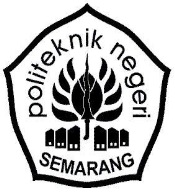 FORMULIR PROSEDUR MUTUNo. FPMFORMULIR PROSEDUR MUTURevisi2LEMBAR KONTROL TESISTanggal1 juli 2010LEMBAR KONTROL TESISHalaman1/1Nama Mahasiswa	: .......................................NIM   : ........................... Judul Tesis	: …........................................................................... Tanggal Mulai	:  .............................................................................. Dosen Pembimbing 1:......................................NIP ................................Nama Mahasiswa	: .......................................NIM   : ........................... Judul Tesis	: …........................................................................... Tanggal Mulai	:  .............................................................................. Dosen Pembimbing 1:......................................NIP ................................Nama Mahasiswa	: .......................................NIM   : ........................... Judul Tesis	: …........................................................................... Tanggal Mulai	:  .............................................................................. Dosen Pembimbing 1:......................................NIP ................................Nama Mahasiswa	: .......................................NIM   : ........................... Judul Tesis	: …........................................................................... Tanggal Mulai	:  .............................................................................. Dosen Pembimbing 1:......................................NIP ................................